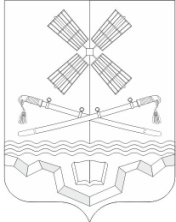 РОССИЙСКАЯ ФЕДЕРАЦИЯ РОСТОВСКАЯ ОБЛАСТЬТАРАСОВСКИЙ РАЙОН МУНИЦИПАЛЬНОЕ ОБРАЗОВАНИЕ«ТАРАСОВСКОЕ СЕЛЬСКОЕ ПОСЕЛЕНИЕ»АДМИНИСТРАЦИЯ ТАРАСОВСКОГО СЕЛЬСКОГО ПОСЕЛЕНИЯРАСПОРЯЖЕНИЕ31.03.2023 года  №  24п. ТарасовскийО премировании муниципальных служащих Администрации Тарасовского сельского поселения по итогам работы за 1 квартал 2023 года.  	В соответствии с Федеральным законом от 02.03.2007 года № 25-ФЗ «О муниципальной службе в Российской Федерации», Областным  законом Ростовской области от 09.10.2007 года № 786-ЗС «О муниципальной службе в Ростовской области», Решением Собрания депутатов Тарасовского сельского поселения от  10.03.2023 года № 54 «О внесении изменений в решение Собрания депутатов Тарасовского сельского поселения от  31.08.2022 № 38 «Об оплате труда муниципальных служащих Тарасовского сельского поселения», принимая во внимание результаты работы за 1 квартал 2023 года,1. Произвести расчёт и выплату премии по итогам работы за 1 квартал 2023 года муниципальным служащим Тарасовского сельского поселения в размерах согласно Информации об установлении коэффициентов в отношении работы муниципальных служащих, утвержденных главой Администрации Тарасовского сельского поселения 31.03.2023 года.2.Главному специалисту (главному бухгалтеру) Администрации Тарасовского сельского поселения произвести расчёт и выплату вышеуказанной премии.3. Контроль за исполнением настоящего распоряжения оставляю за собой.Глава Администрации Тарасовского сельского поселения                                                                         А.В. Бахаровский«Утверждаю»Глава Администрации Тарасовского сельского поселения_________________А.В. Бахаровский            « 31»марта 2023 года Информация об установлении коэффициентов в отношении муниципальных служащих для выплаты премии за 1 квартал 2023 годаГлавный специалистпо правовой и кадровой работе 	                                                   М.С. Долгалева				№ п/пФ.И.О.ДолжностьКоэффициент1.ЗаикинАндрей ПетровичЗаместитель главы Администрации Тарасовского сельского поселения1,12.Долгалева Марина Сергеевна Главный специалист1,03.Конина Марина ОлеговнаВедущий специалист0,94.Шамраева Алёна СергеевнаЗаведующая сектором1,05.Ракитянский Юрий Петрович Главный специалист1,06.Бурлуцкая Магда Васильевна Ведущий специалист0,97.Корнеева Татьяна ПетровнаСпециалист 1 категории0,88.Шивилова Екатерина АндреевнаСпециалист 1 категории0,8